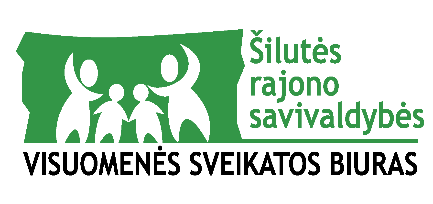 ŠILUTĖS RAJONO SAVIVALDYBĖSMOKINIŲ SVEIKATOS RODIKLIŲ SUVESTINĖ2021 METŲ 2022ŠilutėĮVADASVisuomenės sveikatos stebėsena – tikslingai organizuotas ir sistemingai atliekamas visuomenės sveikatos būklės, ją veikiančių sveikatos rizikos veiksnių duomenų rinkimas, kaupimas, apdorojimas, saugojimas, analizė ir vertinimas. Šilutės rajono savivaldybės visuomenės sveikatos stebėsenos tikslas – sukurti nuolatinę Šilutės rajono savivaldybės gyventojų visuomenės sveikatos stebėsenos sistemą, siekiant vertinti savivaldybės visuomenės sveikatos būklę, aktualius ją veikiančius veiksnius. Rengiant ataskaitą buvo naudojamasi oficialiais statistikos šaltiniais, Higienos instituto visuomenės sveikatos stebėsenos informacine sistema. Ataskaitoje pateikiami ir aprašomi 2021–2022 mokslo metų Šilutės rajono savivaldybės mokinių sveikatos būklę atspindintys rodikliai. ŠILUTĖS RAJONO SAVIVALDYBĖS MOKINIŲ SVEIKATOSRODIKLIŲ SUVESTINĖPagrindinio rodiklių sąrašo analizė atliekama palyginant Šilutės rajono savivaldybės bendrojo ugdymo mokyklų mokinių sveikatos rodiklius su Lietuvos vidurkiu ir pateikiama 1 lentelėje „Šilutės rajono savivaldybės mokinių sveikatos rodiklių profilis 2021 m.“. lentelėje matyti, kad Šilutės rajono savivaldybėje: Mokinių, galinčių dalyvauti ugdymo veikloje be jokių apribojimų, dalis (proc.) didesnė už Lietuvos vidurkį; Mokinių, turinčių per mažą svorį, dalis (proc.) yra mažesnė už Lietuvos vidurkį; Mokinių, turinčių antsvorį bei nutukimą, dalis (proc.) yra didesnė už Lietuvos vidurkį; Mokinių, priskiriamų pagrindinei fizinio ugdymo grupei, dalis (proc.) mažesnė už Lietuvos vidurkį; Mokinių, turinčių per aukštą bendrą (KPI-kpi) indeksą, dalis (proc.) 2,52 karto didesnė už Lietuvos vidurkį;  Ligotumo kraujo ir kraujodaros organų ligomis bei tam tikrais sutrikimais, susijusiais su imuniniais mechanizmais (D50-D89), rodiklis 1 000 mokinių yra mažesnis už Lietuvos vidurkį;  Ligotumas endokrininėmis ir medžiagų apykaitos ligomis (E00-E90) 1 000 mokinių 1,2 karto didesnis už Lietuvos vidurkį; Ligotumas psichikos ir elgesio sutrikimais (F00-F99) 1 000 vaikų yra mažesnis už Lietuvos vidurkį; Ligotumo nervų sistemos ligomis (G00-G99), kraujotakos sistemos ligomis (I00-I99), kvėpavimo sistemos ligomis (J00-J99) rodikliai 1 000 mokinių yra geresni už Lietuvos vidurkį; Ligotumo akies ir jos priedinių organų ligomis (H00-H59), virškinimo sistemos ligomis (K00-K93), ausies ir speninės ataugos ligomis (H60-H95), psichikos ir elgesio sutrikimais          (F00-F99), jungiamojo audinio ir raumenų sistemos ligomis (M00-M99) rodikliai 1 000 mokinių yra blogesni už Lietuvos vidurkį;Susižalojimų, apsinuodijimų ir tam tikrų išorinių poveikių padarinių (S00-T98) rodiklis 1 000 vaikų yra didesnis už Lietuvos vidurkį. 2021 m. Šilutės rajono savivaldybėje bendrojo ugdymo mokyklose mokinių mirčių dėl išorinių priežasčių (V00-Y89) atvejų nebuvo registruota. 2 lentelėje matyti, kad 2021 m. savivaldybėje 15,24 proc. profilaktiškai sveikatą pasitikrinusių mokinių turėjo per mažą kūno masę (pagal kūno masės indeksą (KMI)), 15,57  proc. ‒ padidėjusią, 8,52 proc., mokinių buvo nustatytas nutukimas, 60,67 proc. mokinių turėjo normalią kūno masę. Analizuojant vaikų dantų ėduonies intensyvumą (KPI indeksas, kur K ‒ ėduonies pažeistų dantų skaičius, P ‒ plombuotų dantų skaičius, I ‒ išrautų nuolatinių dantų skaičius) 3 lentelėje matyti, kad savivaldybėje 2021 m. 19,02 proc. vaikų turėjo aukštą KPĮ indeksą, 26,75 proc. ‒ vidutinį. Žemą dantų ėduonies intensyvumą turėjo 13,58 proc. vaikų, labai žemą ‒ 10,75 proc. vaikų. 1 lentelė. Šilutės rajono savivaldybės bendrojo ugdymo mokyklų mokinių sveikatos rodiklių profilis 2021 m.N - absoliutus asmenų skaičius; Rodiklio reikšmė savivaldybėje - skaitinė rodiklio reikšmė pasirinktoje savivaldybėje; Min - minimali rodiklio skaitinė reikšmė savivaldybės mokyklose; Max - maksimali rodiklio skaitinė reikšmė savivaldybės mokyklose; Rodiklio reikšmė Lietuvoje – skaitinė rodiklio reikšmė Lietuvoje; Vaizdavimas - pateikiama linija nurodo rodiklio reikšmių pasiskirstymą savivaldybėje pagal kvartilius (žalia spalva paryškinta sritis, kuri apima 50% reikšmių). Atskirai vertikalia linija rodiklio reikšmė Lietuvoje, o apskritimu – rodiklio reikšmė savivaldybėje; Pokytis - pateikiama skaitinė savivaldybės rodiklio pokyčio reikšmė, kuri vaizduojama su „+“ ženklu, jei reikšmė padidėjo, palyginus su praėjusiais metais ir „-“, jei sumažėjo. Rodiklio pokytis bus pateikiamas rausva spalva, jei tai reiškia statistiškai reikšmingą rodiklio pokytį, palyginti su praėjusių metų reikšme ir balta, jei pokytis nebuvo statistiškai reikšmingas, palyginus su praeitų metų rodiklio reikšme. NA – per maža imtis patikimam pokyčiui skaičiuoti.Pastaba. 1 rodiklis apima visus ugdymo įstaigas lankančius vaikus. 2-17 rodiklis paima tik tuos mokinius, kurie ugdymo įstaigai pristatė Formą Nr. E027-1. Apskaičiuoto rodiklio atvaizdavimo grafikas nerodomas, nes „MIN" - „MAX" reikšmių nėra arba minėtosiosŠILUTĖS RAJONO SAVIVALDYBĖS MOKINIŲ SVEIKATOS RODIKLIŲ SUVESTINĖ PAGAL BENDROJO UGDYMO MOKYKLAS2021 m. vasario mėn., vaikų sveikatos stebėsenos informacinės sistemos duomenimis (VSS IS), Šilutės rajono bendrojo lavinimo mokyklose užregistruoti 6 448 mokiniai, lankantys bendrojo ugdymo įstaigas. Mokinių, pristačiusių formą Nr. E027-1, skaičius siekė 4 851, t. y. 67,22 proc. mokinių (1 lentelė). Analizuojant pagal mokyklas, mažiausias mokinių, pristačiusių formą Nr. E027-1, skaičius buvo:Šilutės r. Šilutės jaunimo ir suaugusiųjų mokymo centre (8,93 proc. mokinių);Šilutės r. Švėkšnos „Saulės“ gimnazijoje (36,07 proc. mokinių) (2 lentelė).2 lentelė. Mokinių, pristačiusių formą Nr. E027-1, dalis (proc.) pagal mokyklas.Mokinių, galinčių dalyvauti ugdymo veikloje be jokių apribojimų, dalis siekė 96,25 proc. (1 lentelė). Mokinių, kuriems nurodytos bendrosios rekomendacijos, dalis siekė 14 proc. Mokinių, kuriems nurodytos specialiosios rekomendacijos, – 8 proc.Analizuojant pagal mokyklas, daugiausiai mokinių, galinčių dalyvauti ugdymo veikloje be jokių apribojimų, buvo Šilutės r. Juknaičių pagrindinėje mokykloje (3 pav.).3 pav. Mokinių, galinčių dalyvauti ugdymo veikloje be jokių apribojimų, dalis (proc.) pagal mokyklas (Šaltinis VSS IS)Mokiniams, kuriems nurodytos bendrosios rekomendacijos formoje Nr. E027-1  „Mokinio sveikatos pažymėjimas”, buvo 3 proc., o specialiosios 1 proc. (žr. 3 lentelė).Mokinių, turinčių normalų svorį, dalis siekė 60,67 proc., turinčių per mažą svorį − 15,24 proc., turinčių antsvorį − 15,57 proc., turinčių nutukimą − 8,52 proc. (1 lentelė). Analizuojant pagal mokyklas (4 pav.):Daugiausiai mokinių, turinčių normalų svorį, buvo Šilutės r. Vainuto gimnazijoje;Mokinių, turinčių per mažą svorį, daugiausiai buvo Šilutės r. Juknaičių pagrindinėje mokykloje;Mokinių, turinčių antsvorį, daugiausiai buvo Šilutės r. Žemaičių Naumiesčio gimnazijoje;Mokinių, turinčių nutukimą, daugiausiai buvo užregistruota Vainuto gimnazijoje.Šilutės r. 4 pav. Mokinių, turinčių per mažą svorį, normalų svorį, antsvorį, nutukimą dalis (proc.) pagal mokyklas(Šaltinis VSS IS)Mokinių, atleistų nuo kūno kultūros pamokų, dalis siekė 0,43 proc. (1 lentelė). Analizuojant pagal mokyklas, nustatyta, kad pusėje mokyklų mokinių, atleistų nuo kūno kultūros pamokų, nebuvo užregistruota. Daugiausiai mokinių, atleistų nuo kūno kultūros pamokų, buvo registruota Šilutės r. Žemaičių Naumiesčio gimnazijoje (5 pav.).5 pav. Mokinių, atleistų nuo kūno kultūros pamokų, dalis (proc.), pagal mokyklas(Šaltinis VSS IS)Šilutės r. sav. mokyklose mokinių, kurie buvo priskirti pagrindinei fizinio ugdymo grupei, dalis siekė 96,53 proc. (1 lentelė). Lyginant tarp mokyklų (6 pav.):Mokinių, kurie priskiriami pagrindinei fizinio ugdymo grupei, daugiausiai buvo Šilutės r. Juknaičių pagrindinėje ir Šilutės Žibų pradinėje mokyklose;Mokinių, kurie priskiriami parengiamajai fizinio ugdymo grupei, daugiausiai buvo Šilutės r. Vainuto gimnazijoje ir Šilutės pirmojoje gimnazijoje;Mokinių, kurie priskiriami specialiajai fizinio ugdymo grupei daugiausiai buvo Šilutės pirmojoje gimnazijoje ir Šilutės r. Vainuto gimnazijoje.6 pav. Mokinių, priskiriamų pagrindinei, parengiamajai, specialiajai fizinio  ugdymo grupėms, dalis (proc.), pagal mokyklas(Šaltinis VSS IS)Mokinių, kuriems pritaikytas maitinimas, dalis siekė 0,45 proc. (1 lentelė). Analizuojant pagal mokyklas, daugiausiai mokinių, kuriems pritaikytas maitinimas, buvo Šilutės r. Saugų Jurgio Mikšo pagrindinėje mokykloje (7 pav.)7 pav. Mokinių, kuriems pritaikytas maitinimas, dalis (proc.) pagal mokyklas(Šaltinis VSS IS)Dantų ėduonies intensyvumui nustatyti naudojamas 1938 metais Kleino ir bendraautorių pasiūlytas             KPI indeksas nuolatiniams dantims ir kpi indeksas pieniniams dantims.KPI (kpi) indeksas − tai dantų ėduonies intensyvumo rodiklis, kuris rodo, kiek ėduonies pažeistų dantų tenka vienam gyventojui. Ėduonies pažeisti dantys gali būti negydyti, plombuoti ir išrauti dėl karieso. Todėl ėduonies intensyvumui išreikšti yra naudojamas KPI (kpi) indeksas, rodantis K −   kariozinių, P − plombuotų ir I – dėl karieso išrautų dantų skaičių, tenkantį vienam asmeniui. Jeigu viename dantyje yra ir kariesas, ir plomba, tai intensyvumo indekse toks dantis skaičiuojamas kaip kariozinis dantis.KPI intensyvumo lygiai:Labai mažas 0,0–1,0;Mažas 1,1–2,6;Vidutinis 2,7–4,4;Didelis 4,5–6,6;Labai didelis >6,7.Šilutės rajono savivaldybėje mokinių, turinčių per aukštą bendrą (KPI+kpi) indeksą, dalis siekė 49,10 proc. (1   lentelė).Analizuojant pagal mokyklas, nustatyta, kad labai aukštas bendras mokyklinio amžiaus vaikų pieninių ir nuolatinių dantų ėduonies intensyvumo lygis buvo Šilutės pirmojoje gimnazijoje (8 pav.).8 pav. Mokinių, turinčių labai žemą bendrą (KPI+kpi) indeksą, labai aukštą bendrą (KPI+kpi) indeksą, dalis (proc.) pagal mokyklas(Šaltinis VSS IS)SIEKIANT GERESNĖS ŠILUTĖS RAJONO SAVIVALDYBĖS BENDROJO UGDYMO  ĮSTAIGŲ VAIKŲ SVEIKATOS BŪKLĖS, ŠILUTĖS RAJONO SAVIVALDYBĖS VISUOMENĖS SVEIKATOS BIURO TIKSLAI:Bendradarbiauti su mokyklų administracijomis ir visuomenės sveikatos priežiūros specialistais;Nuolat viešinti apibendrintus moksleivių sveikatos duomenis;Stiprinti bendradarbiavimą tarp asmens sveikatos priežiūros įstaigų, vykdant prevencines programas;Atsižvelgiant į mokinių sveikatos patikrinimų rezultatus, visuomenės sveikatos specialistamskelti kvalifikaciją su jaunimu ir sveikatos priežiūros įstaigose dirbančių specialistų sveikatos stiprinimo klausimais;Siekiant mažinti mokinių su padidėjusiu ir sumažėjusiu kūno svoriu skaičių, skatinti sveiką mitybą bei fizinį aktyvumą;Siekiant mažinti mokinių dantų ėduonies skaičių, reguliariai vykdyti burnos higienos mokymus; formuoti vaikų burnos higienos įgūdžius ir įpročius;Formuoti teigiamą tėvų požiūrį į vaikų sveikatą.1 pav. Šilutės rajono savivaldybės mokinių pasiskirstymas pagal kūno masės indekso grupes 2021 m.1 pav. Šilutės rajono savivaldybės mokinių pasiskirstymas pagal kūno masės indekso grupes 2021 m.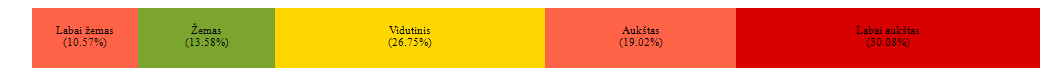 